Thank you for partnering with A RochaPlease print, fill in and mail to:A Rocha USA / PO Box 1338 / Fredericksburg, TX 78624Questions: Email us at hello@arocha.usName(s) ________________________________________________________Address ________________________________________________________City _________________________________State ________Zip ___________ Phone _________________________________________________________Email __________________________________________________________GIFT DESIGNATION__ Where need is greatest__ Other ______________MONTHYLY GIFT__$30/month  __$50/month __Other $______/month ONE-TIME GIFT__ $50 __ $150 __ $500 __ Other $_________ ___My check is enclosed ___I authorize direct payment from my bank account I/we hereby authorize A Rocha USA to initiate debit entries to my/our checking account indicated below and the bank named below, (BANK), to debit the same to such account. I /we acknowledge that the origination of ACH transactions to this account must comply with provisions of US law. This authority is to remain in full force and effect until A Rocha USA and BANK have received written notification from me/us of its termination in such time and in such manner as to afford A Rocha USA and BANK a reasonable opportunity to act upon it. Name(s)___________________________________________________________ Signed ______________________________________________Date__________ Signed ______________________________________________Date__________ Please fill in and attach voided check. Bank Name _______________________________ Branch __________________City ____________________________________State ______Zip ____________ Transit/ABA No. ____________________________________________________ Account No. _______________________________________________________ 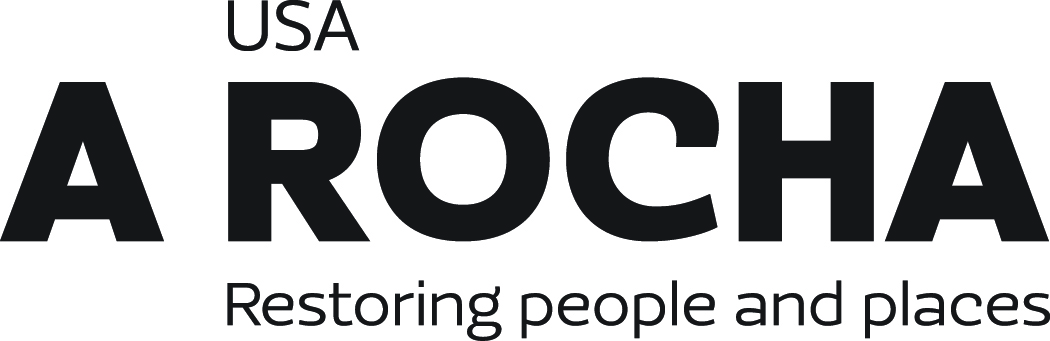 A Rocha is a 501(c)(3) nonprofit organization. All donations are fully tax-deductible, as allowed by law.arocha.us // hellow@arocha.us